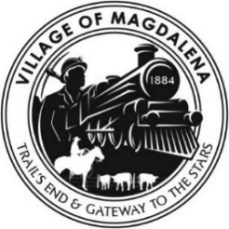 	VILLAGE OF MAGDALENAP.O. BOX 145 / 108 N. MAIN STREET MAGDALENA, NM 87825P. 575.854.2261    F. 575.854.2273WWW.VILLAGEOFMAGDALENA.COM                                       AGENDANOTICE OF REGULAR MEETING OF THE VILLAGE OF MAGDALENA BOARD OF TRUSTEESMONDAY, FEBRUARY 12, 2024, AT 5:00 PMVILLAGE HALL 108 N. MAIN STREET MEMBERS OF THE PUBLIC WHO WISH TO ATTEND AND LISTEN TO THE MEETING VIA ZOOM MAY DO SO AT THE FOLLOWING LINK:                                                               https://us06web.zoom.us/j/2848694212?pwd=MVE4QjdhR2NQVFozQnZMbTlaRUtrQT09Meeting ID: 284 869 4212Passcode:  MAGDALENA                                        *PLEASE SILENCE ALL ELECTRONIC DEVICES*____________________________________________________________________________________________________________CALL TO ORDERROLL CALLPLEDGE OF ALLEGIANCEAPPROVAL OF AGENDAAPPROVAL OF MINUTESREGULAR MEETING – JANUARY 22, 2024APPROVAL OF CASH BALANCE REPORTAPPROVAL OF BILLS MAYOR’S REPORTCLERK’S REPORTDEPARTMENT REPORTSEMSFIREMARSHALJUDGEPUBLIC WORKSLIBRARYDISCUSSION & POSSIBLE DECISION REGARDING APPROVAL OF INTERGOVERNMENTAL AGREEMENT BETWEEN THE COUNTY OF SOCORRO AND THE VILLAGE OF MAGDALENA FOR FIRE SERVICESJOHN LEE- DISCUSSION & POSSIBLE DECISION REGARDING APPROVAL TO USE LODGERS TAX FUNDS FOR ADVERTISING FOR THE MAGDALENA CHAMBER OF COMMERCE PUBLIC INPUT – 1 TOPIC PER PERSON - 3 MINUTE LIMITPUBLIC COMMENT MAY BE MADE IN PERSON OR VIA EMAIL (IF LESS THAN 3 MINUTES). EMAIL COMMENTS MAY BE MADE BY EMAILING COMMENTS TO: clerk@villageofmagdalena.com and/or mayor@villageofmagdalena.com THE DEADLINE FOR WRITTEN PUBLIC COMMENTS TO BE RECEIVED IS MONDAY, FEBRUARY 12, 2024, AT 12:00 PM.  EMAILED PUBLIC COMMENT MUST CONTAIN THE AUTHOR’S NAME AND PHYSICAL ADDRESS AND WILL BE ENTERED AND/OR READ INTO THE MEETING MINUTESADJOURNMENTNOTE: THIS AGENDA IS SUBJECT TO REVISION UP TO 72 HOURS PRIOR TO THE SCHEDULED MEETING DATE AND TIME (NMSA 10-15-1 F). A COPY OF THE AGENDA MAY BE PICKED UP AT THE VILLAGE OFFICE, 108 N. MAIN STREET, MAGDALENA, NM 87825. PUBLIC DOCUMENTS, INCLUDING THE AGENDA AND MINUTES, CAN BE PROVIDED IN VARIOUS ACCESSIBLE FORMATS. PLEASE CONTACT THE VILLAGE CLERK/TREASURER IF A SUMMARY OR OTHER TYPE OF ACCESSIBLE FORMAT IS NEEDED.  IF YOU ARE AN INDIVIDUAL WITH A DISABILITY WHO IS IN NEED OF A READER, AMPLIFIER, QUALIFIED SIGN LANGUAGE INTERPRETER OR ANY OTHER FORM OF AUXILIARY AID OR SERVICE TO ATTEND OR PARTICIPATE IN THE MEETING, PLEASE CONTACT THE VILLAGE CLERK AT 575-854-2261 AT LEAST ONE WEEK PRIOR TO THE MEETING OR AS SOON AS POSSIBLE.